In ClassStatistics Lesson 5: Grouped Continuous DataExplore 1The cumulative frequency graph shows the amount of time in minutes, 200 students spend waiting for their train on a particular morning.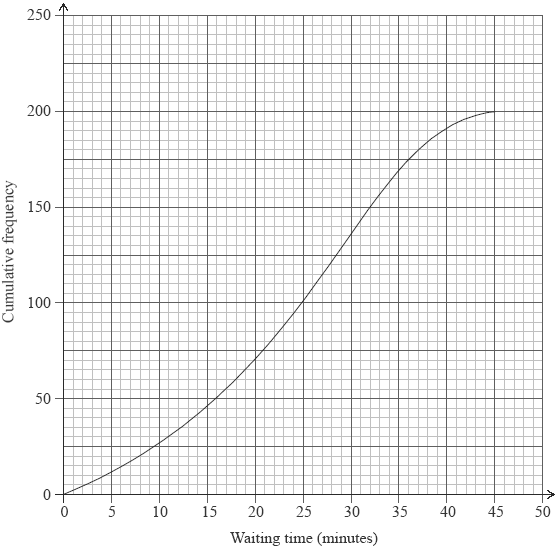 (a)	Write down the median waiting time.(b)	Find the interquartile range for the waiting time.Explore 2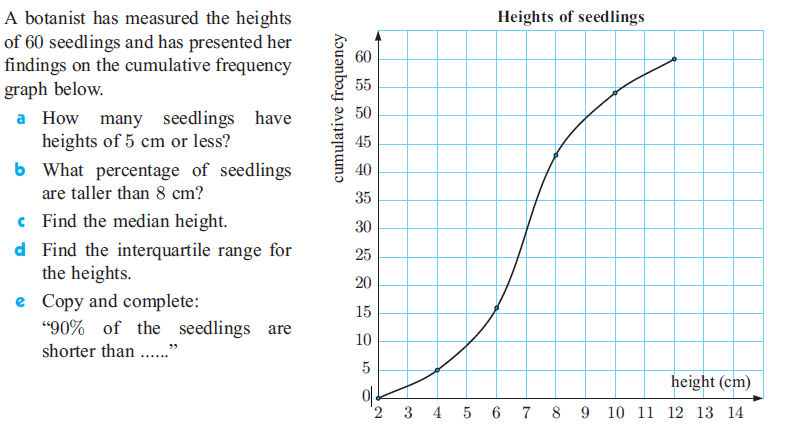 Explore 3.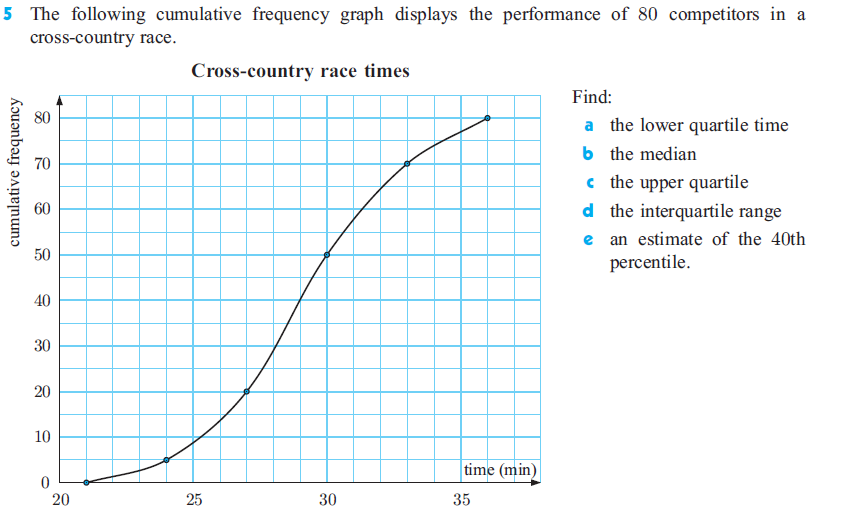 